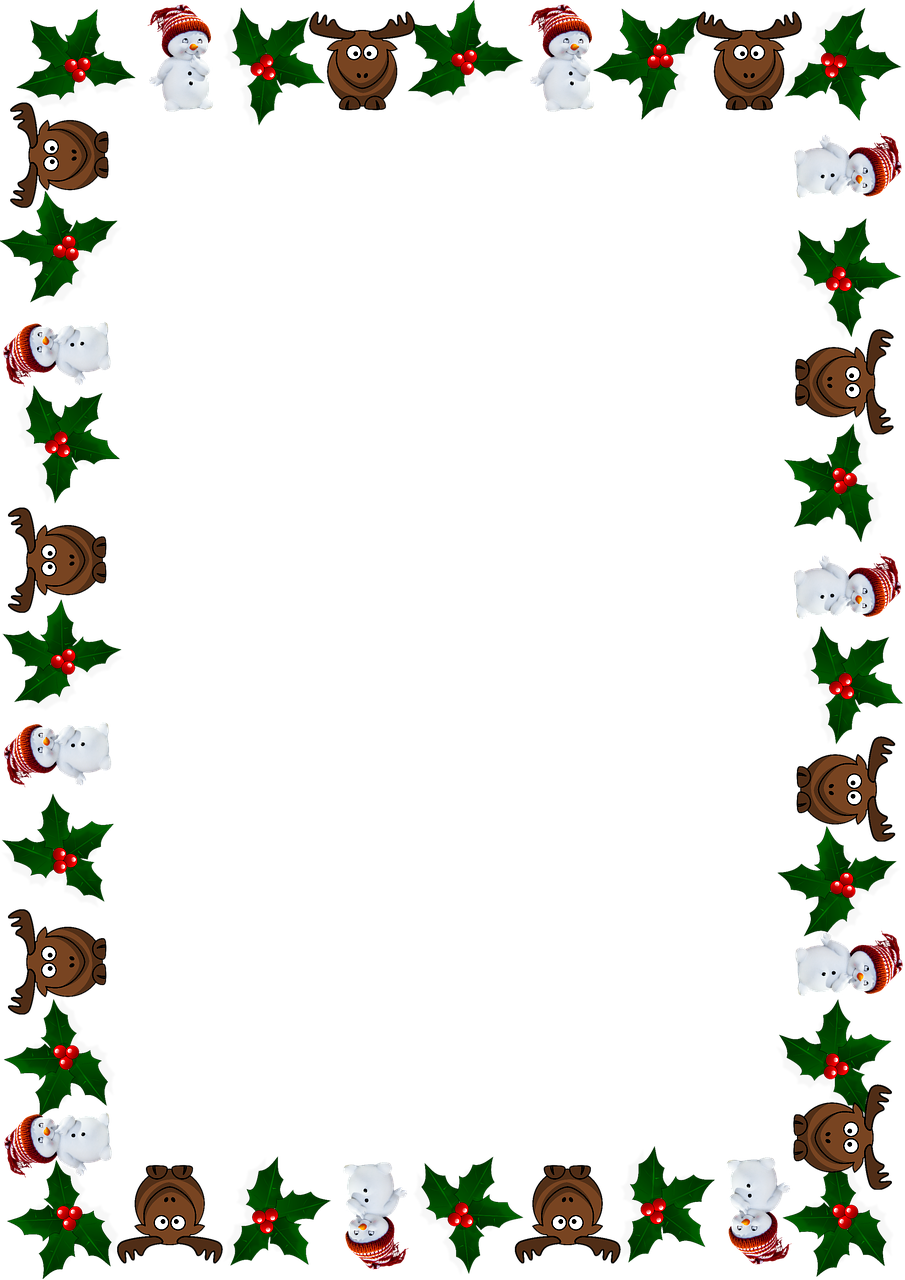 VILNIAUS LOPŠELIS-DARŽELIS „GIRAITĖ“PADĖKA Vaikams ir jų šeimomsuž dalyvavimą parodoje„KALĖDŲ NYKŠTUKAS“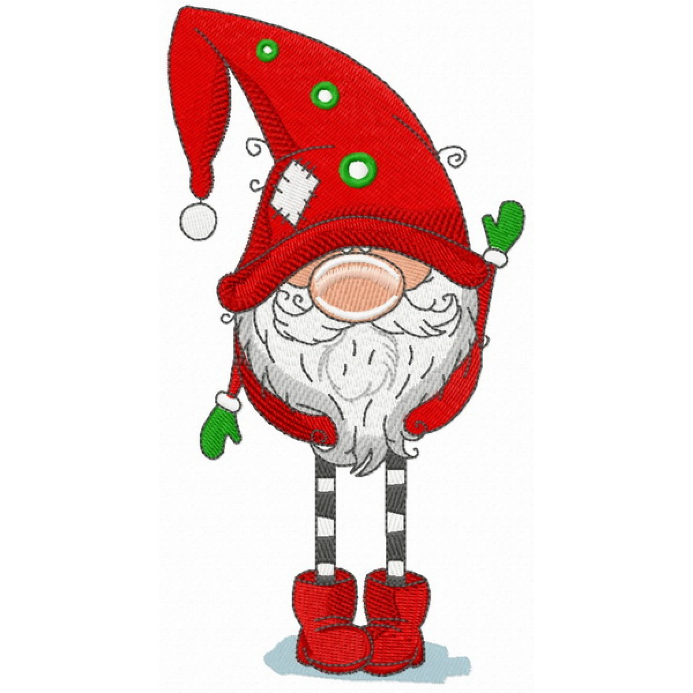 Direktorė                                          Tatjana Losikienė2021